Weather during the previous forecast periodAccording to meteorological data recorded at Agro meteorological Observatory, Pusa (Bihar), average maximum and minimum temperature were 31.9°C and 16.7°C respectively. Average relative humidity was 83 percent at 0700 hrs. and 67 percent at 1400 hrs. Soil temperature at 5 cm depth was 22.6°C at 0700 hrs. and 30.6°C at 1400 hrs. Average wind speed, daily sunshine hours and average daily evaporation were 2.4km/hr, 8.2hours and 3.3mm respectively. No rainfall was recorded during this period.Medium Range Weather Forecast(3-7 November, 2018)(Begusarai)Advisory for the farmers(A. Sattar)(Nodal Office)Weather during the previous forecast periodAccording to meteorological data recorded at Agro meteorological Observatory, Pusa (Bihar), average maximum and minimum temperature were 31.9°C and 16.7°C respectively. Average relative humidity was 83 percent at 0700 hrs. and 67 percent at 1400 hrs. Soil temperature at 5 cm depth was 22.6°C at 0700 hrs. and 30.6°C at 1400 hrs. Average wind speed, daily sunshine hours and average daily evaporation were 2.4km/hr, 8.2hours and 3.3mm respectively. No rainfall was recorded during this period.Medium Range Weather Forecast(3-7 November, 2018)(Darbhanga)Advisory for the farmers (A. Sattar)(Nodal Officer)Weather during the previous forecast periodAccording to meteorological data recorded at Agro meteorological Observatory, Pusa (Bihar), average maximum and minimum temperature were 31.9°C and 16.7°C respectively. Average relative humidity was 83 percent at 0700 hrs. and 67 percent at 1400 hrs. Soil temperature at 5 cm depth was 22.6°C at 0700 hrs. and 30.6°C at 1400 hrs. Average wind speed, daily sunshine hours and average daily evaporation were 2.4km/hr, 8.2hours and 3.3mm respectively. No rainfall was recorded during this period.Medium Range Weather Forecast(3-7 November, 2018)(East Champaran)Advisory for the farmers (A. Sattar)(Nodal Officer)Weather during the previous forecast periodAccording to meteorological data recorded at Agro meteorological Observatory, Pusa (Bihar), average maximum and minimum temperature were 31.9°C and 16.7°C respectively. Average relative humidity was 83 percent at 0700 hrs. and 67 percent at 1400 hrs. Soil temperature at 5 cm depth was 22.6°C at 0700 hrs. and 30.6°C at 1400 hrs. Average wind speed, daily sunshine hours and average daily evaporation were 2.4km/hr, 8.2hours and 3.3mm respectively. No rainfall was recorded during this period.Medium Range Weather Forecast(3-7 November, 2018) (Gopalganj)Advisory for the farmers (A. Sattar)(Nodal Officer)Weather during the previous forecast periodAccording to meteorological data recorded at Agro meteorological Observatory, Pusa (Bihar), average maximum and minimum temperature were 31.9°C and 16.7°C respectively. Average relative humidity was 83 percent at 0700 hrs. and 67 percent at 1400 hrs. Soil temperature at 5 cm depth was 22.6°C at 0700 hrs. and 30.6°C at 1400 hrs. Average wind speed, daily sunshine hours and average daily evaporation were 2.4km/hr, 8.2hours and 3.3mm respectively. No rainfall was recorded during this period.Medium Range Weather Forecast(3-7 November, 2018) (Madhubani)Advisory for the farmers(A. Sattar)(Nodal Officer)Weather during the previous forecast periodAccording to meteorological data recorded at Agro meteorological Observatory, Pusa (Bihar), average maximum and minimum temperature were 31.9°C and 16.7°C respectively. Average relative humidity was 83 percent at 0700 hrs. and 67 percent at 1400 hrs. Soil temperature at 5 cm depth was 22.6°C at 0700 hrs. and 30.6°C at 1400 hrs. Average wind speed, daily sunshine hours and average daily evaporation were 2.4km/hr, 8.2hours and 3.3mm respectively. No rainfall was recorded during this period.Medium Range Weather Forecast(3-7 November, 2018)(Muzaffarpur)Advisory for the farmers (A. Sattar)(Nodal Officer)Weather during the previous forecast periodAccording to meteorological data recorded at Agro meteorological Observatory, Pusa (Bihar), average maximum and minimum temperature were 31.9°C and 16.7°C respectively. Average relative humidity was 83 percent at 0700 hrs. and 67 percent at 1400 hrs. Soil temperature at 5 cm depth was 22.6°C at 0700 hrs. and 30.6°C at 1400 hrs. Average wind speed, daily sunshine hours and average daily evaporation were 2.4km/hr, 8.2hours and 3.3mm respectively. No rainfall was recorded during this period.Medium Range Weather Forecast(3-7 November, 2018) (Samastipur)Advisory for the farmers (A. Sattar)(Nodal Officer)Weather during the previous forecast periodAccording to meteorological data recorded at Agro meteorological Observatory, Pusa (Bihar), average maximum and minimum temperature were 31.9°C and 16.7°C respectively. Average relative humidity was 83 percent at 0700 hrs. and 67 percent at 1400 hrs. Soil temperature at 5 cm depth was 22.6°C at 0700 hrs. and 30.6°C at 1400 hrs. Average wind speed, daily sunshine hours and average daily evaporation were 2.4km/hr, 8.2hours and 3.3mm respectively. No rainfall was recorded during this period.Medium Range Weather Forecast(3-7 November, 2018) (Saran)Advisory for the farmers (A. Sattar)(Nodal Officer)Weather during the previous forecast periodAccording to meteorological data recorded at Agro meteorological Observatory, Pusa (Bihar), average maximum and minimum temperature were 31.9°C and 16.7°C respectively. Average relative humidity was 83 percent at 0700 hrs. and 67 percent at 1400 hrs. Soil temperature at 5 cm depth was 22.6°C at 0700 hrs. and 30.6°C at 1400 hrs. Average wind speed, daily sunshine hours and average daily evaporation were 2.4km/hr, 8.2hours and 3.3mm respectively. No rainfall was recorded during this period.Medium Range Weather Forecast(3-7 November, 2018) (Shivhar)Advisory for the farmers (A. Sattar)(Nodal Officer)Weather during the previous forecast periodAccording to meteorological data recorded at Agro meteorological Observatory, Pusa (Bihar), average maximum and minimum temperature were 31.9°C and 16.7°C respectively. Average relative humidity was 83 percent at 0700 hrs. and 67 percent at 1400 hrs. Soil temperature at 5 cm depth was 22.6°C at 0700 hrs. and 30.6°C at 1400 hrs. Average wind speed, daily sunshine hours and average daily evaporation were 2.4km/hr, 8.2hours and 3.3mm respectively. No rainfall was recorded during this period.Medium Range Weather Forecast(3-7 November, 2018) (Sitamarhi)Advisory for the farmers (A. Sattar)(Nodal Officer)Weather during the previous forecast periodAccording to meteorological data recorded at Agro meteorological Observatory, Pusa (Bihar), average maximum and minimum temperature were 31.9°C and 16.7°C respectively. Average relative humidity was 83 percent at 0700 hrs. and 67 percent at 1400 hrs. Soil temperature at 5 cm depth was 22.6°C at 0700 hrs. and 30.6°C at 1400 hrs. Average wind speed, daily sunshine hours and average daily evaporation were 2.4km/hr, 8.2hours and 3.3mm respectively. No rainfall was recorded during this period.Medium Range Weather Forecast(3-7 November, 2018)(Siwan)Advisory for the farmers (A. Sattar)(Nodal Officer)Weather during the previous forecast periodAccording to meteorological data recorded at Agro meteorological Observatory, Pusa (Bihar), average maximum and minimum temperature were 31.9°C and 16.7°C respectively. Average relative humidity was 83 percent at 0700 hrs. and 67 percent at 1400 hrs. Soil temperature at 5 cm depth was 22.6°C at 0700 hrs. and 30.6°C at 1400 hrs. Average wind speed, daily sunshine hours and average daily evaporation were 2.4km/hr, 8.2hours and 3.3mm respectively. No rainfall was recorded during this period.Medium Range Weather Forecast(3-7 November, 2018)(Vaishali)Advisory for the farmers (A. Sattar)(Nodal Officer)Weather during the previous forecast periodAccording to meteorological data recorded at Agro meteorological Observatory, Pusa (Bihar), average maximum and minimum temperature were 31.9°C and 16.7°C respectively. Average relative humidity was 83 percent at 0700 hrs. and 67 percent at 1400 hrs. Soil temperature at 5 cm depth was 22.6°C at 0700 hrs. and 30.6°C at 1400 hrs. Average wind speed, daily sunshine hours and average daily evaporation were 2.4km/hr, 8.2hours and 3.3mm respectively. No rainfall was recorded during this period.Medium Range Weather Forecast(3-7 November, 2018) (West Champaran)Advisory for the farmers (A. Sattar)(Nodal Officer)GRAMIN KRISHI MAUSAM SEWA (GKMS)AGRO-METEOROLOGY DIVISIONDr. Rajendra Prasad Central Agricultural University, PusaSamastipur, Bihar -848 125GRAMIN KRISHI MAUSAM SEWA (GKMS)AGRO-METEOROLOGY DIVISIONDr. Rajendra Prasad Central Agricultural University, PusaSamastipur, Bihar -848 125GRAMIN KRISHI MAUSAM SEWA (GKMS)AGRO-METEOROLOGY DIVISIONDr. Rajendra Prasad Central Agricultural University, PusaSamastipur, Bihar -848 125Bulletin No. 79Date : Friday, 2nd  November, 2018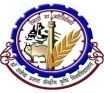   Phone No : 06274-240266Weather parameters3November4November5November6November7NovemberRemarksRainfall(mm)00000Dry weatherMax. T (°C)3232323132-Mini. T (°C)2121212020-Cloud cover (okta)00032Mainly clear skyMax Relative Humidity (%)8080808080Min Relative Humidity (%)5050505050Wind speed (kmph)55101010Wind direction(deg)EasterlyEasterlyEasterlyEasterlyEasterlyEasterly/CropPhenophasesAdvisory (Based on weather forecast)PaddyHarvestingIn view of dry weather in forecast period, farmers are advised to complete the harvesting and threshing of paddy by giving top priority.PotatoPlantingThermal regime is getting normal for planting of Potato. Kufri jyoti, Kufri ashoka, Kufri chandramukhi, Kufri badhsha, Kufri lalima,Kufri sinduri, Kufri arun, Kufri anand,Kufri pusker, Rajendra alu 1, Rajendra alu 2 and Rajendra alu 3, varieties of potato are recommended for planting in north Bihar region. Seed rate@20-25q/ha and planting distance of 50-60cm X15-20cm is advised. Application of 20-25 ton FYM/ha, 75 kg nitrogen, 90 kg phosphorus and 100kg potash is advised during land preparation.Seed treatment with Emission-6@0.5% or Di-Ethane M-45@0.2% is advised for 10 minutes before planting. Planting of whole tuber (20-40 grams) is advised.Kidney beans SowingSowing of PDR-14(Udai), IIPR96-4(Amber) and IIPR98-5(Utkarsh) varieties of kidney beans are advised for north Bihar. Application of 50 kg nitrogen, 50 kg phosphorus, 30 kg potash and 20 kg sulphur per hectare is advised before sowing of seed. Planting distance of 30cm X 10cm is suggested. Seed should be treated with carbendazim@ 2gm/kg of seed. Mustard/RaiSowingFarmers are advised to maintain 12-15 cm plant to plant spacing in 20-25 days old mustard/rai crop by weeding/thinning. Complete the sowing of Baruna, Pusa bold, Kranti, Pusa mahak and Rajendra suflam varieties of rai at the earliest.Rabi MaizeSowingSowing of rabi maize is advised. Application of 10-15 ton FYM ,60 kg nitrogen, 75 kg phosphorus 50 kg Potash per hectare during land preparation. Shaktiman-1 white, Shaktiman-2 white, Shaktiman-3 yellow, Shaktiman-4 yellow, Shaktiman-5 yellow,Ganga-11 orange yellow, Rajendra sanker makka-1 Rajendra sanker makka-2, and Rajendra sanker makka deepjwala varieties of hybrid maize and  Dewki  white, Lakshmi white and Suwan yellow varieties of composite maize are recommended for north Bihar. Seed rate@ 20kg/ha is advised. Seed should be treated with Thiram @2.5g /kg of seed. Rabi onionNursery sowingNursery sowing of Agri Found Light Red, Arka Niketen, N-2-4-1, Pusa-Red, Bhimaraj and Nashik Red varieties of rabi onion are advised.Chilli, brinjal and tomatoFruitingRegular monitoring of sucking insect-pests such as white fly, leaf hopper and aphid is advised in vegetables crop. These insect-pests work as vector to transmit diseases from the diseased to healthy plants in the crop field. For prevention, spraying of Imidaclorprid17.8 %SL @ 0.3ml/liter of water is advised.Regular monitoring is advised in vegetables crop for fruit and shoots borer infestation. The young larva of the insect feeds on the leaves, shoots, buds and flowers thereby prevent their development in to fruits. The older larvae bore in to the fruits and feed on their internal contents making it unfit for human consumption. If pest population is above ETL (Economic Threshold Level), spraying of Spinosad 48 EC @1ml/4 liters of water is advised. Infested fruits and shoots should be collected and buried before spraying.Weeding is advised in vegetables crop. Give irrigation in vegetables as per status of soil moisture. Rabi crops-Sowing of Pea, lentil, sunflower, coriander and garlic crops are advised. Land preparation is advised for rabi crops such as wheat and gram. Application of well decomposed FYM@150-200 quintal/ha is advised. Ploughing and planking should be done properly to conserve the moisture in the soil.GRAMIN KRISHI MAUSAM SEWA (GKMS)AGRO-METEOROLOGY DIVISIONDr. Rajendra Prasad Central Agricultural University, PusaSamastipur, Bihar -848 125GRAMIN KRISHI MAUSAM SEWA (GKMS)AGRO-METEOROLOGY DIVISIONDr. Rajendra Prasad Central Agricultural University, PusaSamastipur, Bihar -848 125GRAMIN KRISHI MAUSAM SEWA (GKMS)AGRO-METEOROLOGY DIVISIONDr. Rajendra Prasad Central Agricultural University, PusaSamastipur, Bihar -848 125Bulletin No. 79Date : Friday, 2nd  November, 2018  Phone No : 06274-240266Weather parameters3November4November5November6November7NovemberRemarksRainfall(mm)00000Dry weatherMax. T (°C)3231313130-Mini. T (°C)2020191919-Cloud cover (okta)00032Mainly clear skyMax Relative Humidity (%)8080808080Min Relative Humidity (%)5050505050Wind speed (kmph)55101010Wind direction(deg)EasterlyEasterlyEasterlyEasterlyEasterlyEasterly/CropPhenophasesAdvisory (Based on weather forecast)PaddyHarvestingIn view of dry weather in forecast period, farmers are advised to complete the harvesting and threshing of paddy by giving top priority.PotatoPlantingThermal regime is getting normal for planting of Potato. Kufri jyoti, Kufri ashoka, Kufri chandramukhi, Kufri badhsha, Kufri lalima,Kufri sinduri, Kufri arun, Kufri anand,Kufri pusker, Rajendra alu 1, Rajendra alu 2 and Rajendra alu 3, varieties of potato are recommended for planting in north Bihar region. Seed rate@20-25q/ha and planting distance of 50-60cm X15-20cm is advised. Application of 20-25 ton FYM/ha, 75 kg nitrogen, 90 kg phosphorus and 100kg potash is advised during land preparation.Seed treatment with Emission-6@0.5% or Di-Ethane M-45@0.2% is advised for 10 minutes before planting. Planting of whole tuber (20-40 grams) is advised.Kidney beans SowingSowing of PDR-14(Udai), IIPR96-4(Amber) and IIPR98-5(Utkarsh) varieties of kidney beans are advised for north Bihar. Application of 50 kg nitrogen, 50 kg phosphorus, 30 kg potash and 20 kg sulphur per hectare is advised before sowing of seed. Planting distance of 30cm X 10cm is suggested. Seed should be treated with carbendazim@ 2gm/kg of seed. Mustard/RaiSowingFarmers are advised to maintain 12-15 cm plant to plant spacing in 20-25 days old mustard/rai crop by weeding/thinning. Complete the sowing of Baruna, Pusa bold, Kranti, Pusa mahak and Rajendra suflam varieties of rai at the earliest.Rabi MaizeSowingSowing of rabi maize is advised. Application of 10-15 ton FYM ,60 kg nitrogen, 75 kg phosphorus 50 kg Potash per hectare during land preparation. Shaktiman-1 white, Shaktiman-2 white, Shaktiman-3 yellow, Shaktiman-4 yellow, Shaktiman-5 yellow,Ganga-11 orange yellow, Rajendra sanker makka-1 Rajendra sanker makka-2, and Rajendra sanker makka deepjwala varieties of hybrid maize and  Dewki  white, Lakshmi white and Suwan yellow varieties of composite maize are recommended for north Bihar. Seed rate@ 20kg/ha is advised. Seed should be treated with Thiram @2.5g /kg of seed. Rabi onionNursery sowingNursery sowing of Agri Found Light Red, Arka Niketen, N-2-4-1, Pusa-Red, Bhimaraj and Nashik Red varieties of rabi onion are advised.Chilli, brinjal and tomatoFruitingRegular monitoring of sucking insect-pests such as white fly, leaf hopper and aphid is advised in vegetables crop. These insect-pests work as vector to transmit diseases from the diseased to healthy plants in the crop field. For prevention, spraying of Imidaclorprid17.8 %SL @ 0.3ml/liter of water is advised.Regular monitoring is advised in vegetables crop for fruit and shoots borer infestation. The young larva of the insect feeds on the leaves, shoots, buds and flowers thereby prevent their development in to fruits. The older larvae bore in to the fruits and feed on their internal contents making it unfit for human consumption. If pest population is above ETL (Economic Threshold Level), spraying of Spinosad 48 EC @1ml/4 liters of water is advised. Infested fruits and shoots should be collected and buried before spraying.Weeding is advised in vegetables crop. Give irrigation in vegetables as per status of soil moisture. Rabi crops-Sowing of Pea, lentil, sunflower, coriander and garlic crops are advised. Land preparation is advised for rabi crops such as wheat and gram. Application of well decomposed FYM@150-200 quintal/ha is advised. Ploughing and planking should be done properly to conserve the moisture in the soil.GRAMIN KRISHI MAUSAM SEWA (GKMS)AGRO-METEOROLOGY DIVISIONDr. Rajendra Prasad Central Agricultural University, PusaSamastipur, Bihar -848 125GRAMIN KRISHI MAUSAM SEWA (GKMS)AGRO-METEOROLOGY DIVISIONDr. Rajendra Prasad Central Agricultural University, PusaSamastipur, Bihar -848 125GRAMIN KRISHI MAUSAM SEWA (GKMS)AGRO-METEOROLOGY DIVISIONDr. Rajendra Prasad Central Agricultural University, PusaSamastipur, Bihar -848 125Bulletin No. 79Date : Friday, 2nd  November, 2018  Phone No : 06274-240266Weather parameters3November4November5November6November7NovemberRemarksRainfall(mm)00000Dry weatherMax. T (°C)3231313130-Mini. T (°C)2020191919-Cloud cover (okta)00032Mainly clear skyMax Relative Humidity (%)8080808080Min Relative Humidity (%)5050505050Wind speed (kmph)55101010Wind direction(deg)EasterlyEasterlyEasterlyEasterlyEasterlyEasterly/CropPhenophasesAdvisory (Based on weather forecast)PaddyHarvestingIn view of dry weather in forecast period, farmers are advised to complete the harvesting and threshing of paddy by giving top priority.PotatoPlantingThermal regime is getting normal for planting of Potato. Kufri jyoti, Kufri ashoka, Kufri chandramukhi, Kufri badhsha, Kufri lalima,Kufri sinduri, Kufri arun, Kufri anand,Kufri pusker, Rajendra alu 1, Rajendra alu 2 and Rajendra alu 3, varieties of potato are recommended for planting in north Bihar region. Seed rate@20-25q/ha and planting distance of 50-60cm X15-20cm is advised. Application of 20-25 ton FYM/ha, 75 kg nitrogen, 90 kg phosphorus and 100kg potash is advised during land preparation.Seed treatment with Emission-6@0.5% or Di-Ethane M-45@0.2% is advised for 10 minutes before planting. Planting of whole tuber (20-40 grams) is advised.Kidney beans SowingSowing of PDR-14(Udai), IIPR96-4(Amber) and IIPR98-5(Utkarsh) varieties of kidney beans are advised for north Bihar. Application of 50 kg nitrogen, 50 kg phosphorus, 30 kg potash and 20 kg sulphur per hectare is advised before sowing of seed. Planting distance of 30cm X 10cm is suggested. Seed should be treated with carbendazim@ 2gm/kg of seed. Mustard/RaiSowingFarmers are advised to maintain 12-15 cm plant to plant spacing in 20-25 days old mustard/rai crop by weeding/thinning. Complete the sowing of Baruna, Pusa bold, Kranti, Pusa mahak and Rajendra suflam varieties of rai at the earliest.Rabi MaizeSowingSowing of rabi maize is advised. Application of 10-15 ton FYM ,60 kg nitrogen, 75 kg phosphorus 50 kg Potash per hectare during land preparation. Shaktiman-1 white, Shaktiman-2 white, Shaktiman-3 yellow, Shaktiman-4 yellow, Shaktiman-5 yellow,Ganga-11 orange yellow, Rajendra sanker makka-1 Rajendra sanker makka-2, and Rajendra sanker makka deepjwala varieties of hybrid maize and  Dewki  white, Lakshmi white and Suwan yellow varieties of composite maize are recommended for north Bihar. Seed rate@ 20kg/ha is advised. Seed should be treated with Thiram @2.5g /kg of seed. Rabi onionNursery sowingNursery sowing of Agri Found Light Red, Arka Niketen, N-2-4-1, Pusa-Red, Bhimaraj and Nashik Red varieties of rabi onion are advised.Chilli, brinjal and tomatoFruitingRegular monitoring of sucking insect-pests such as white fly, leaf hopper and aphid is advised in vegetables crop. These insect-pests work as vector to transmit diseases from the diseased to healthy plants in the crop field. For prevention, spraying of Imidaclorprid17.8 %SL @ 0.3ml/liter of water is advised.Regular monitoring is advised in vegetables crop for fruit and shoots borer infestation. The young larva of the insect feeds on the leaves, shoots, buds and flowers thereby prevent their development in to fruits. The older larvae bore in to the fruits and feed on their internal contents making it unfit for human consumption. If pest population is above ETL (Economic Threshold Level), spraying of Spinosad 48 EC @1ml/4 liters of water is advised. Infested fruits and shoots should be collected and buried before spraying.Weeding is advised in vegetables crop. Give irrigation in vegetables as per status of soil moisture. Rabi crops-Sowing of Pea, lentil, sunflower, coriander and garlic crops are advised. Land preparation is advised for rabi crops such as wheat and gram. Application of well decomposed FYM@150-200 quintal/ha is advised. Ploughing and planking should be done properly to conserve the moisture in the soil.GRAMIN KRISHI MAUSAM SEWA (GKMS)AGRO-METEOROLOGY DIVISIONDr. Rajendra Prasad Central Agricultural University, PusaSamastipur, Bihar -848 125GRAMIN KRISHI MAUSAM SEWA (GKMS)AGRO-METEOROLOGY DIVISIONDr. Rajendra Prasad Central Agricultural University, PusaSamastipur, Bihar -848 125GRAMIN KRISHI MAUSAM SEWA (GKMS)AGRO-METEOROLOGY DIVISIONDr. Rajendra Prasad Central Agricultural University, PusaSamastipur, Bihar -848 125Bulletin No. 79Date : Friday, 2nd  November, 2018  Phone No : 06274-240266Weather parameters3November4November5November6November7NovemberRemarksRainfall(mm)00000Dry weatherMax. T (°C)3231313130-Mini. T (°C)2020191919-Cloud cover (okta)00032Mainly clear skyMax Relative Humidity (%)8080808080Min Relative Humidity (%)5050505050Wind speed (kmph)55101010Wind direction(deg)EasterlyEasterlyEasterlyEasterlyEasterlyEasterly/CropPhenophasesAdvisory (Based on weather forecast)PaddyHarvestingIn view of dry weather in forecast period, farmers are advised to complete the harvesting and threshing of paddy by giving top priority.PotatoPlantingThermal regime is getting normal for planting of Potato. Kufri jyoti, Kufri ashoka, Kufri chandramukhi, Kufri badhsha, Kufri lalima,Kufri sinduri, Kufri arun, Kufri anand,Kufri pusker, Rajendra alu 1, Rajendra alu 2 and Rajendra alu 3, varieties of potato are recommended for planting in north Bihar region. Seed rate@20-25q/ha and planting distance of 50-60cm X15-20cm is advised. Application of 20-25 ton FYM/ha, 75 kg nitrogen, 90 kg phosphorus and 100kg potash is advised during land preparation.Seed treatment with Emission-6@0.5% or Di-Ethane M-45@0.2% is advised for 10 minutes before planting. Planting of whole tuber (20-40 grams) is advised.Kidney beans SowingSowing of PDR-14(Udai), IIPR96-4(Amber) and IIPR98-5(Utkarsh) varieties of kidney beans are advised for north Bihar. Application of 50 kg nitrogen, 50 kg phosphorus, 30 kg potash and 20 kg sulphur per hectare is advised before sowing of seed. Planting distance of 30cm X 10cm is suggested. Seed should be treated with carbendazim@ 2gm/kg of seed. Mustard/RaiSowingFarmers are advised to maintain 12-15 cm plant to plant spacing in 20-25 days old mustard/rai crop by weeding/thinning. Complete the sowing of Baruna, Pusa bold, Kranti, Pusa mahak and Rajendra suflam varieties of rai at the earliest.Rabi MaizeSowingSowing of rabi maize is advised. Application of 10-15 ton FYM ,60 kg nitrogen, 75 kg phosphorus 50 kg Potash per hectare during land preparation. Shaktiman-1 white, Shaktiman-2 white, Shaktiman-3 yellow, Shaktiman-4 yellow, Shaktiman-5 yellow,Ganga-11 orange yellow, Rajendra sanker makka-1 Rajendra sanker makka-2, and Rajendra sanker makka deepjwala varieties of hybrid maize and  Dewki  white, Lakshmi white and Suwan yellow varieties of composite maize are recommended for north Bihar. Seed rate@ 20kg/ha is advised. Seed should be treated with Thiram @2.5g /kg of seed. Rabi onionNursery sowingNursery sowing of Agri Found Light Red, Arka Niketen, N-2-4-1, Pusa-Red, Bhimaraj and Nashik Red varieties of rabi onion are advised.Chilli, brinjal and tomatoFruitingRegular monitoring of sucking insect-pests such as white fly, leaf hopper and aphid is advised in vegetables crop. These insect-pests work as vector to transmit diseases from the diseased to healthy plants in the crop field. For prevention, spraying of Imidaclorprid17.8 %SL @ 0.3ml/liter of water is advised.Regular monitoring is advised in vegetables crop for fruit and shoots borer infestation. The young larva of the insect feeds on the leaves, shoots, buds and flowers thereby prevent their development in to fruits. The older larvae bore in to the fruits and feed on their internal contents making it unfit for human consumption. If pest population is above ETL (Economic Threshold Level), spraying of Spinosad 48 EC @1ml/4 liters of water is advised. Infested fruits and shoots should be collected and buried before spraying.Weeding is advised in vegetables crop. Give irrigation in vegetables as per status of soil moisture. Rabi crops-Sowing of Pea, lentil, sunflower, coriander and garlic crops are advised. Land preparation is advised for rabi crops such as wheat and gram. Application of well decomposed FYM@150-200 quintal/ha is advised. Ploughing and planking should be done properly to conserve the moisture in the soil.GRAMIN KRISHI MAUSAM SEWA (GKMS)AGRO-METEOROLOGY DIVISIONDr. Rajendra Prasad Central Agricultural University, PusaSamastipur, Bihar -848 125GRAMIN KRISHI MAUSAM SEWA (GKMS)AGRO-METEOROLOGY DIVISIONDr. Rajendra Prasad Central Agricultural University, PusaSamastipur, Bihar -848 125GRAMIN KRISHI MAUSAM SEWA (GKMS)AGRO-METEOROLOGY DIVISIONDr. Rajendra Prasad Central Agricultural University, PusaSamastipur, Bihar -848 125Bulletin No. 79Date : Friday, 2nd  November, 2018  Phone No : 06274-240266Weather parameters3November4November5November6November7NovemberRemarksRainfall(mm)00000Dry weatherMax. T (°C)3231313130-Mini. T (°C)2020191919-Cloud cover (okta)00032Mainly clear skyMax Relative Humidity (%)8080808080Min Relative Humidity (%)5050505050Wind speed (kmph)55101010Wind direction(deg)EasterlyEasterlyEasterlyEasterlyEasterlyEasterly/CropPhenophasesAdvisory (Based on weather forecast)PaddyHarvestingIn view of dry weather in forecast period, farmers are advised to complete the harvesting and threshing of paddy by giving top priority.PotatoPlantingThermal regime is getting normal for planting of Potato. Kufri jyoti, Kufri ashoka, Kufri chandramukhi, Kufri badhsha, Kufri lalima,Kufri sinduri, Kufri arun, Kufri anand,Kufri pusker, Rajendra alu 1, Rajendra alu 2 and Rajendra alu 3, varieties of potato are recommended for planting in north Bihar region. Seed rate@20-25q/ha and planting distance of 50-60cm X15-20cm is advised. Application of 20-25 ton FYM/ha, 75 kg nitrogen, 90 kg phosphorus and 100kg potash is advised during land preparation.Seed treatment with Emission-6@0.5% or Di-Ethane M-45@0.2% is advised for 10 minutes before planting. Planting of whole tuber (20-40 grams) is advised.Kidney beans SowingSowing of PDR-14(Udai), IIPR96-4(Amber) and IIPR98-5(Utkarsh) varieties of kidney beans are advised for north Bihar. Application of 50 kg nitrogen, 50 kg phosphorus, 30 kg potash and 20 kg sulphur per hectare is advised before sowing of seed. Planting distance of 30cm X 10cm is suggested. Seed should be treated with carbendazim@ 2gm/kg of seed. Mustard/RaiSowingFarmers are advised to maintain 12-15 cm plant to plant spacing in 20-25 days old mustard/rai crop by weeding/thinning. Complete the sowing of Baruna, Pusa bold, Kranti, Pusa mahak and Rajendra suflam varieties of rai at the earliest.Rabi MaizeSowingSowing of rabi maize is advised. Application of 10-15 ton FYM ,60 kg nitrogen, 75 kg phosphorus 50 kg Potash per hectare during land preparation. Shaktiman-1 white, Shaktiman-2 white, Shaktiman-3 yellow, Shaktiman-4 yellow, Shaktiman-5 yellow,Ganga-11 orange yellow, Rajendra sanker makka-1 Rajendra sanker makka-2, and Rajendra sanker makka deepjwala varieties of hybrid maize and  Dewki  white, Lakshmi white and Suwan yellow varieties of composite maize are recommended for north Bihar. Seed rate@ 20kg/ha is advised. Seed should be treated with Thiram @2.5g /kg of seed. Rabi onionNursery sowingNursery sowing of Agri Found Light Red, Arka Niketen, N-2-4-1, Pusa-Red, Bhimaraj and Nashik Red varieties of rabi onion are advised.Chilli, brinjal and tomatoFruitingRegular monitoring of sucking insect-pests such as white fly, leaf hopper and aphid is advised in vegetables crop. These insect-pests work as vector to transmit diseases from the diseased to healthy plants in the crop field. For prevention, spraying of Imidaclorprid17.8 %SL @ 0.3ml/liter of water is advised.Regular monitoring is advised in vegetables crop for fruit and shoots borer infestation. The young larva of the insect feeds on the leaves, shoots, buds and flowers thereby prevent their development in to fruits. The older larvae bore in to the fruits and feed on their internal contents making it unfit for human consumption. If pest population is above ETL (Economic Threshold Level), spraying of Spinosad 48 EC @1ml/4 liters of water is advised. Infested fruits and shoots should be collected and buried before spraying.Weeding is advised in vegetables crop. Give irrigation in vegetables as per status of soil moisture. Rabi crops-Sowing of Pea, lentil, sunflower, coriander and garlic crops are advised. Land preparation is advised for rabi crops such as wheat and gram. Application of well decomposed FYM@150-200 quintal/ha is advised. Ploughing and planking should be done properly to conserve the moisture in the soil.GRAMIN KRISHI MAUSAM SEWA (GKMS)AGRO-METEOROLOGY DIVISIONDr. Rajendra Prasad Central Agricultural University, PusaSamastipur, Bihar -848 125GRAMIN KRISHI MAUSAM SEWA (GKMS)AGRO-METEOROLOGY DIVISIONDr. Rajendra Prasad Central Agricultural University, PusaSamastipur, Bihar -848 125GRAMIN KRISHI MAUSAM SEWA (GKMS)AGRO-METEOROLOGY DIVISIONDr. Rajendra Prasad Central Agricultural University, PusaSamastipur, Bihar -848 125Bulletin No. 79Date : Friday, 2nd  November, 2018  Phone No : 06274-240266Weather parameters3November4November5November6November7NovemberRemarksRainfall(mm)00000Dry weatherMax. T (°C)3231323231-Mini. T (°C)2120202019-Cloud cover (okta)00032Mainly clear skyMax Relative Humidity (%)8080808080Min Relative Humidity (%)5050505050Wind speed (kmph)55101010Wind direction(deg)EasterlyEasterlyEasterlyEasterlyEasterlyEasterly/CropPhenophasesAdvisory (Based on weather forecast)PaddyHarvestingIn view of dry weather in forecast period, farmers are advised to complete the harvesting and threshing of paddy by giving top priority.PotatoPlantingThermal regime is getting normal for planting of Potato. Kufri jyoti, Kufri ashoka, Kufri chandramukhi, Kufri badhsha, Kufri lalima,Kufri sinduri, Kufri arun, Kufri anand,Kufri pusker, Rajendra alu 1, Rajendra alu 2 and Rajendra alu 3, varieties of potato are recommended for planting in north Bihar region. Seed rate@20-25q/ha and planting distance of 50-60cm X15-20cm is advised. Application of 20-25 ton FYM/ha, 75 kg nitrogen, 90 kg phosphorus and 100kg potash is advised during land preparation.Seed treatment with Emission-6@0.5% or Di-Ethane M-45@0.2% is advised for 10 minutes before planting. Planting of whole tuber (20-40 grams) is advised.Kidney beans SowingSowing of PDR-14(Udai), IIPR96-4(Amber) and IIPR98-5(Utkarsh) varieties of kidney beans are advised for north Bihar. Application of 50 kg nitrogen, 50 kg phosphorus, 30 kg potash and 20 kg sulphur per hectare is advised before sowing of seed. Planting distance of 30cm X 10cm is suggested. Seed should be treated with carbendazim@ 2gm/kg of seed. Mustard/RaiSowingFarmers are advised to maintain 12-15 cm plant to plant spacing in 20-25 days old mustard/rai crop by weeding/thinning. Complete the sowing of Baruna, Pusa bold, Kranti, Pusa mahak and Rajendra suflam varieties of rai at the earliest.Rabi MaizeSowingSowing of rabi maize is advised. Application of 10-15 ton FYM ,60 kg nitrogen, 75 kg phosphorus 50 kg Potash per hectare during land preparation. Shaktiman-1 white, Shaktiman-2 white, Shaktiman-3 yellow, Shaktiman-4 yellow, Shaktiman-5 yellow,Ganga-11 orange yellow, Rajendra sanker makka-1 Rajendra sanker makka-2, and Rajendra sanker makka deepjwala varieties of hybrid maize and  Dewki  white, Lakshmi white and Suwan yellow varieties of composite maize are recommended for north Bihar. Seed rate@ 20kg/ha is advised. Seed should be treated with Thiram @2.5g /kg of seed. Rabi onionNursery sowingNursery sowing of Agri Found Light Red, Arka Niketen, N-2-4-1, Pusa-Red, Bhimaraj and Nashik Red varieties of rabi onion are advised.Chilli, brinjal and tomatoFruitingRegular monitoring of sucking insect-pests such as white fly, leaf hopper and aphid is advised in vegetables crop. These insect-pests work as vector to transmit diseases from the diseased to healthy plants in the crop field. For prevention, spraying of Imidaclorprid17.8 %SL @ 0.3ml/liter of water is advised.Regular monitoring is advised in vegetables crop for fruit and shoots borer infestation. The young larva of the insect feeds on the leaves, shoots, buds and flowers thereby prevent their development in to fruits. The older larvae bore in to the fruits and feed on their internal contents making it unfit for human consumption. If pest population is above ETL (Economic Threshold Level), spraying of Spinosad 48 EC @1ml/4 liters of water is advised. Infested fruits and shoots should be collected and buried before spraying.Weeding is advised in vegetables crop. Give irrigation in vegetables as per status of soil moisture. Rabi crops-Sowing of Pea, lentil, sunflower, coriander and garlic crops are advised. Land preparation is advised for rabi crops such as wheat and gram. Application of well decomposed FYM@150-200 quintal/ha is advised. Ploughing and planking should be done properly to conserve the moisture in the soil.GRAMIN KRISHI MAUSAM SEWA (GKMS)AGRO-METEOROLOGY DIVISIONDr. Rajendra Prasad Central Agricultural University, PusaSamastipur, Bihar -848 125GRAMIN KRISHI MAUSAM SEWA (GKMS)AGRO-METEOROLOGY DIVISIONDr. Rajendra Prasad Central Agricultural University, PusaSamastipur, Bihar -848 125GRAMIN KRISHI MAUSAM SEWA (GKMS)AGRO-METEOROLOGY DIVISIONDr. Rajendra Prasad Central Agricultural University, PusaSamastipur, Bihar -848 125Bulletin No. 79Date : Friday, 2nd  November, 2018  Phone No : 06274-240266Weather parameters3November4November5November6November7NovemberRemarksRainfall(mm)00000Dry weatherMax. T (°C)3231323231-Mini. T (°C)2120202019-Cloud cover (okta)00032Mainly clear skyMax Relative Humidity (%)8080808080Min Relative Humidity (%)5050505050Wind speed (kmph)55101010Wind direction(deg)EasterlyEasterlyEasterlyEasterlyEasterlyEasterly/CropPhenophasesAdvisory (Based on weather forecast)PaddyHarvestingIn view of dry weather in forecast period, farmers are advised to complete the harvesting and threshing of paddy by giving top priority.PotatoPlantingThermal regime is getting normal for planting of Potato. Kufri jyoti, Kufri ashoka, Kufri chandramukhi, Kufri badhsha, Kufri lalima,Kufri sinduri, Kufri arun, Kufri anand,Kufri pusker, Rajendra alu 1, Rajendra alu 2 and Rajendra alu 3, varieties of potato are recommended for planting in north Bihar region. Seed rate@20-25q/ha and planting distance of 50-60cm X15-20cm is advised. Application of 20-25 ton FYM/ha, 75 kg nitrogen, 90 kg phosphorus and 100kg potash is advised during land preparation.Seed treatment with Emission-6@0.5% or Di-Ethane M-45@0.2% is advised for 10 minutes before planting. Planting of whole tuber (20-40 grams) is advised.Kidney beans SowingSowing of PDR-14(Udai), IIPR96-4(Amber) and IIPR98-5(Utkarsh) varieties of kidney beans are advised for north Bihar. Application of 50 kg nitrogen, 50 kg phosphorus, 30 kg potash and 20 kg sulphur per hectare is advised before sowing of seed. Planting distance of 30cm X 10cm is suggested. Seed should be treated with carbendazim@ 2gm/kg of seed. Mustard/RaiSowingFarmers are advised to maintain 12-15 cm plant to plant spacing in 20-25 days old mustard/rai crop by weeding/thinning. Complete the sowing of Baruna, Pusa bold, Kranti, Pusa mahak and Rajendra suflam varieties of rai at the earliest.Rabi MaizeSowingSowing of rabi maize is advised. Application of 10-15 ton FYM ,60 kg nitrogen, 75 kg phosphorus 50 kg Potash per hectare during land preparation. Shaktiman-1 white, Shaktiman-2 white, Shaktiman-3 yellow, Shaktiman-4 yellow, Shaktiman-5 yellow,Ganga-11 orange yellow, Rajendra sanker makka-1 Rajendra sanker makka-2, and Rajendra sanker makka deepjwala varieties of hybrid maize and  Dewki  white, Lakshmi white and Suwan yellow varieties of composite maize are recommended for north Bihar. Seed rate@ 20kg/ha is advised. Seed should be treated with Thiram @2.5g /kg of seed. Rabi onionNursery sowingNursery sowing of Agri Found Light Red, Arka Niketen, N-2-4-1, Pusa-Red, Bhimaraj and Nashik Red varieties of rabi onion are advised.Chilli, brinjal and tomatoFruitingRegular monitoring of sucking insect-pests such as white fly, leaf hopper and aphid is advised in vegetables crop. These insect-pests work as vector to transmit diseases from the diseased to healthy plants in the crop field. For prevention, spraying of Imidaclorprid17.8 %SL @ 0.3ml/liter of water is advised.Regular monitoring is advised in vegetables crop for fruit and shoots borer infestation. The young larva of the insect feeds on the leaves, shoots, buds and flowers thereby prevent their development in to fruits. The older larvae bore in to the fruits and feed on their internal contents making it unfit for human consumption. If pest population is above ETL (Economic Threshold Level), spraying of Spinosad 48 EC @1ml/4 liters of water is advised. Infested fruits and shoots should be collected and buried before spraying.Weeding is advised in vegetables crop. Give irrigation in vegetables as per status of soil moisture. Rabi crops-Sowing of Pea, lentil, sunflower, coriander and garlic crops are advised. Land preparation is advised for rabi crops such as wheat and gram. Application of well decomposed FYM@150-200 quintal/ha is advised. Ploughing and planking should be done properly to conserve the moisture in the soil.GRAMIN KRISHI MAUSAM SEWA (GKMS)AGRO-METEOROLOGY DIVISIONDr. Rajendra Prasad Central Agricultural University, PusaSamastipur, Bihar -848 125GRAMIN KRISHI MAUSAM SEWA (GKMS)AGRO-METEOROLOGY DIVISIONDr. Rajendra Prasad Central Agricultural University, PusaSamastipur, Bihar -848 125GRAMIN KRISHI MAUSAM SEWA (GKMS)AGRO-METEOROLOGY DIVISIONDr. Rajendra Prasad Central Agricultural University, PusaSamastipur, Bihar -848 125Bulletin No. 79Date : Friday, 2nd  November, 2018  Phone No : 06274-240266Weather parameters3November4November5November6November7NovemberRemarksRainfall(mm)00000Dry weatherMax. T (°C)3231323231-Mini. T (°C)2120202019-Cloud cover (okta)00032Mainly clear skyMax Relative Humidity (%)8080808080Min Relative Humidity (%)5050505050Wind speed (kmph)55101010Wind direction(deg)EasterlyEasterlyEasterlyEasterlyEasterlyEasterly/CropPhenophasesAdvisory (Based on weather forecast)PaddyHarvestingIn view of dry weather in forecast period, farmers are advised to complete the harvesting and threshing of paddy by giving top priority.PotatoPlantingThermal regime is getting normal for planting of Potato. Kufri jyoti, Kufri ashoka, Kufri chandramukhi, Kufri badhsha, Kufri lalima,Kufri sinduri, Kufri arun, Kufri anand,Kufri pusker, Rajendra alu 1, Rajendra alu 2 and Rajendra alu 3, varieties of potato are recommended for planting in north Bihar region. Seed rate@20-25q/ha and planting distance of 50-60cm X15-20cm is advised. Application of 20-25 ton FYM/ha, 75 kg nitrogen, 90 kg phosphorus and 100kg potash is advised during land preparation.Seed treatment with Emission-6@0.5% or Di-Ethane M-45@0.2% is advised for 10 minutes before planting. Planting of whole tuber (20-40 grams) is advised.Kidney beans SowingSowing of PDR-14(Udai), IIPR96-4(Amber) and IIPR98-5(Utkarsh) varieties of kidney beans are advised for north Bihar. Application of 50 kg nitrogen, 50 kg phosphorus, 30 kg potash and 20 kg sulphur per hectare is advised before sowing of seed. Planting distance of 30cm X 10cm is suggested. Seed should be treated with carbendazim@ 2gm/kg of seed. Mustard/RaiSowingFarmers are advised to maintain 12-15 cm plant to plant spacing in 20-25 days old mustard/rai crop by weeding/thinning. Complete the sowing of Baruna, Pusa bold, Kranti, Pusa mahak and Rajendra suflam varieties of rai at the earliest.Rabi MaizeSowingSowing of rabi maize is advised. Application of 10-15 ton FYM ,60 kg nitrogen, 75 kg phosphorus 50 kg Potash per hectare during land preparation. Shaktiman-1 white, Shaktiman-2 white, Shaktiman-3 yellow, Shaktiman-4 yellow, Shaktiman-5 yellow,Ganga-11 orange yellow, Rajendra sanker makka-1 Rajendra sanker makka-2, and Rajendra sanker makka deepjwala varieties of hybrid maize and  Dewki  white, Lakshmi white and Suwan yellow varieties of composite maize are recommended for north Bihar. Seed rate@ 20kg/ha is advised. Seed should be treated with Thiram @2.5g /kg of seed. Rabi onionNursery sowingNursery sowing of Agri Found Light Red, Arka Niketen, N-2-4-1, Pusa-Red, Bhimaraj and Nashik Red varieties of rabi onion are advised.Chilli, brinjal and tomatoFruitingRegular monitoring of sucking insect-pests such as white fly, leaf hopper and aphid is advised in vegetables crop. These insect-pests work as vector to transmit diseases from the diseased to healthy plants in the crop field. For prevention, spraying of Imidaclorprid17.8 %SL @ 0.3ml/liter of water is advised.Regular monitoring is advised in vegetables crop for fruit and shoots borer infestation. The young larva of the insect feeds on the leaves, shoots, buds and flowers thereby prevent their development in to fruits. The older larvae bore in to the fruits and feed on their internal contents making it unfit for human consumption. If pest population is above ETL (Economic Threshold Level), spraying of Spinosad 48 EC @1ml/4 liters of water is advised. Infested fruits and shoots should be collected and buried before spraying.Weeding is advised in vegetables crop. Give irrigation in vegetables as per status of soil moisture. Rabi crops-Sowing of Pea, lentil, sunflower, coriander and garlic crops are advised. Land preparation is advised for rabi crops such as wheat and gram. Application of well decomposed FYM@150-200 quintal/ha is advised. Ploughing and planking should be done properly to conserve the moisture in the soil.GRAMIN KRISHI MAUSAM SEWA (GKMS)AGRO-METEOROLOGY DIVISIONDr. Rajendra Prasad Central Agricultural University, PusaSamastipur, Bihar -848 125GRAMIN KRISHI MAUSAM SEWA (GKMS)AGRO-METEOROLOGY DIVISIONDr. Rajendra Prasad Central Agricultural University, PusaSamastipur, Bihar -848 125GRAMIN KRISHI MAUSAM SEWA (GKMS)AGRO-METEOROLOGY DIVISIONDr. Rajendra Prasad Central Agricultural University, PusaSamastipur, Bihar -848 125Bulletin No. 79Date : Friday, 2nd  November, 2018  Phone No : 06274-240266Weather parameters3November4November5November6November7NovemberRemarksRainfall(mm)00000Dry weatherMax. T (°C)3231313130-Mini. T (°C)2020191919-Cloud cover (okta)00032Mainly clear skyMax Relative Humidity (%)8080808080Min Relative Humidity (%)5050505050Wind speed (kmph)55101010Wind direction(deg)EasterlyEasterlyEasterlyEasterlyEasterlyEasterly/CropPhenophasesAdvisory (Based on weather forecast)PaddyHarvestingIn view of dry weather in forecast period, farmers are advised to complete the harvesting and threshing of paddy by giving top priority.PotatoPlantingThermal regime is getting normal for planting of Potato. Kufri jyoti, Kufri ashoka, Kufri chandramukhi, Kufri badhsha, Kufri lalima,Kufri sinduri, Kufri arun, Kufri anand,Kufri pusker, Rajendra alu 1, Rajendra alu 2 and Rajendra alu 3, varieties of potato are recommended for planting in north Bihar region. Seed rate@20-25q/ha and planting distance of 50-60cm X15-20cm is advised. Application of 20-25 ton FYM/ha, 75 kg nitrogen, 90 kg phosphorus and 100kg potash is advised during land preparation.Seed treatment with Emission-6@0.5% or Di-Ethane M-45@0.2% is advised for 10 minutes before planting. Planting of whole tuber (20-40 grams) is advised.Kidney beans SowingSowing of PDR-14(Udai), IIPR96-4(Amber) and IIPR98-5(Utkarsh) varieties of kidney beans are advised for north Bihar. Application of 50 kg nitrogen, 50 kg phosphorus, 30 kg potash and 20 kg sulphur per hectare is advised before sowing of seed. Planting distance of 30cm X 10cm is suggested. Seed should be treated with carbendazim@ 2gm/kg of seed. Mustard/RaiSowingFarmers are advised to maintain 12-15 cm plant to plant spacing in 20-25 days old mustard/rai crop by weeding/thinning. Complete the sowing of Baruna, Pusa bold, Kranti, Pusa mahak and Rajendra suflam varieties of rai at the earliest.Rabi MaizeSowingSowing of rabi maize is advised. Application of 10-15 ton FYM ,60 kg nitrogen, 75 kg phosphorus 50 kg Potash per hectare during land preparation. Shaktiman-1 white, Shaktiman-2 white, Shaktiman-3 yellow, Shaktiman-4 yellow, Shaktiman-5 yellow,Ganga-11 orange yellow, Rajendra sanker makka-1 Rajendra sanker makka-2, and Rajendra sanker makka deepjwala varieties of hybrid maize and  Dewki  white, Lakshmi white and Suwan yellow varieties of composite maize are recommended for north Bihar. Seed rate@ 20kg/ha is advised. Seed should be treated with Thiram @2.5g /kg of seed. Rabi onionNursery sowingNursery sowing of Agri Found Light Red, Arka Niketen, N-2-4-1, Pusa-Red, Bhimaraj and Nashik Red varieties of rabi onion are advised.Chilli, brinjal and tomatoFruitingRegular monitoring of sucking insect-pests such as white fly, leaf hopper and aphid is advised in vegetables crop. These insect-pests work as vector to transmit diseases from the diseased to healthy plants in the crop field. For prevention, spraying of Imidaclorprid17.8 %SL @ 0.3ml/liter of water is advised.Regular monitoring is advised in vegetables crop for fruit and shoots borer infestation. The young larva of the insect feeds on the leaves, shoots, buds and flowers thereby prevent their development in to fruits. The older larvae bore in to the fruits and feed on their internal contents making it unfit for human consumption. If pest population is above ETL (Economic Threshold Level), spraying of Spinosad 48 EC @1ml/4 liters of water is advised. Infested fruits and shoots should be collected and buried before spraying.Weeding is advised in vegetables crop. Give irrigation in vegetables as per status of soil moisture. Rabi crops-Sowing of Pea, lentil, sunflower, coriander and garlic crops are advised. Land preparation is advised for rabi crops such as wheat and gram. Application of well decomposed FYM@150-200 quintal/ha is advised. Ploughing and planking should be done properly to conserve the moisture in the soil.GRAMIN KRISHI MAUSAM SEWA (GKMS)AGRO-METEOROLOGY DIVISIONDr. Rajendra Prasad Central Agricultural University, PusaSamastipur, Bihar -848 125GRAMIN KRISHI MAUSAM SEWA (GKMS)AGRO-METEOROLOGY DIVISIONDr. Rajendra Prasad Central Agricultural University, PusaSamastipur, Bihar -848 125GRAMIN KRISHI MAUSAM SEWA (GKMS)AGRO-METEOROLOGY DIVISIONDr. Rajendra Prasad Central Agricultural University, PusaSamastipur, Bihar -848 125Bulletin No. 79Date : Friday, 2nd  November, 2018  Phone No : 06274-240266Weather parameters3November4November5November6November7NovemberRemarksRainfall(mm)00000Dry weatherMax. T (°C)3231313130-Mini. T (°C)2020191919-Cloud cover (okta)00032Mainly clear skyMax Relative Humidity (%)8080808080Min Relative Humidity (%)5050505050Wind speed (kmph)55101010Wind direction(deg)EasterlyEasterlyEasterlyEasterlyEasterlyEasterly/CropPhenophasesAdvisory (Based on weather forecast)PaddyHarvestingIn view of dry weather in forecast period, farmers are advised to complete the harvesting and threshing of paddy by giving top priority.PotatoPlantingThermal regime is getting normal for planting of Potato. Kufri jyoti, Kufri ashoka, Kufri chandramukhi, Kufri badhsha, Kufri lalima,Kufri sinduri, Kufri arun, Kufri anand,Kufri pusker, Rajendra alu 1, Rajendra alu 2 and Rajendra alu 3, varieties of potato are recommended for planting in north Bihar region. Seed rate@20-25q/ha and planting distance of 50-60cm X15-20cm is advised. Application of 20-25 ton FYM/ha, 75 kg nitrogen, 90 kg phosphorus and 100kg potash is advised during land preparation.Seed treatment with Emission-6@0.5% or Di-Ethane M-45@0.2% is advised for 10 minutes before planting. Planting of whole tuber (20-40 grams) is advised.Kidney beans SowingSowing of PDR-14(Udai), IIPR96-4(Amber) and IIPR98-5(Utkarsh) varieties of kidney beans are advised for north Bihar. Application of 50 kg nitrogen, 50 kg phosphorus, 30 kg potash and 20 kg sulphur per hectare is advised before sowing of seed. Planting distance of 30cm X 10cm is suggested. Seed should be treated with carbendazim@ 2gm/kg of seed. Mustard/RaiSowingFarmers are advised to maintain 12-15 cm plant to plant spacing in 20-25 days old mustard/rai crop by weeding/thinning. Complete the sowing of Baruna, Pusa bold, Kranti, Pusa mahak and Rajendra suflam varieties of rai at the earliest.Rabi MaizeSowingSowing of rabi maize is advised. Application of 10-15 ton FYM ,60 kg nitrogen, 75 kg phosphorus 50 kg Potash per hectare during land preparation. Shaktiman-1 white, Shaktiman-2 white, Shaktiman-3 yellow, Shaktiman-4 yellow, Shaktiman-5 yellow,Ganga-11 orange yellow, Rajendra sanker makka-1 Rajendra sanker makka-2, and Rajendra sanker makka deepjwala varieties of hybrid maize and  Dewki  white, Lakshmi white and Suwan yellow varieties of composite maize are recommended for north Bihar. Seed rate@ 20kg/ha is advised. Seed should be treated with Thiram @2.5g /kg of seed. Rabi onionNursery sowingNursery sowing of Agri Found Light Red, Arka Niketen, N-2-4-1, Pusa-Red, Bhimaraj and Nashik Red varieties of rabi onion are advised.Chilli, brinjal and tomatoFruitingRegular monitoring of sucking insect-pests such as white fly, leaf hopper and aphid is advised in vegetables crop. These insect-pests work as vector to transmit diseases from the diseased to healthy plants in the crop field. For prevention, spraying of Imidaclorprid17.8 %SL @ 0.3ml/liter of water is advised.Regular monitoring is advised in vegetables crop for fruit and shoots borer infestation. The young larva of the insect feeds on the leaves, shoots, buds and flowers thereby prevent their development in to fruits. The older larvae bore in to the fruits and feed on their internal contents making it unfit for human consumption. If pest population is above ETL (Economic Threshold Level), spraying of Spinosad 48 EC @1ml/4 liters of water is advised. Infested fruits and shoots should be collected and buried before spraying.Weeding is advised in vegetables crop. Give irrigation in vegetables as per status of soil moisture. Rabi crops-Sowing of Pea, lentil, sunflower, coriander and garlic crops are advised. Land preparation is advised for rabi crops such as wheat and gram. Application of well decomposed FYM@150-200 quintal/ha is advised. Ploughing and planking should be done properly to conserve the moisture in the soil.GRAMIN KRISHI MAUSAM SEWA (GKMS)AGRO-METEOROLOGY DIVISIONDr. Rajendra Prasad Central Agricultural University, PusaSamastipur, Bihar -848 125GRAMIN KRISHI MAUSAM SEWA (GKMS)AGRO-METEOROLOGY DIVISIONDr. Rajendra Prasad Central Agricultural University, PusaSamastipur, Bihar -848 125GRAMIN KRISHI MAUSAM SEWA (GKMS)AGRO-METEOROLOGY DIVISIONDr. Rajendra Prasad Central Agricultural University, PusaSamastipur, Bihar -848 125Bulletin No. 79Date : Friday, 2nd  November, 2018  Phone No : 06274-240266Weather parameters3November4November5November6November7NovemberRemarksRainfall(mm)00000Dry weatherMax. T (°C)3231323231-Mini. T (°C)2120202019-Cloud cover (okta)00032Mainly clear skyMax Relative Humidity (%)8080808080Min Relative Humidity (%)5050505050Wind speed (kmph)55101010Wind direction(deg)EasterlyEasterlyEasterlyEasterlyEasterlyEasterly/CropPhenophasesAdvisory (Based on weather forecast)PaddyHarvestingIn view of dry weather in forecast period, farmers are advised to complete the harvesting and threshing of paddy by giving top priority.PotatoPlantingThermal regime is getting normal for planting of Potato. Kufri jyoti, Kufri ashoka, Kufri chandramukhi, Kufri badhsha, Kufri lalima,Kufri sinduri, Kufri arun, Kufri anand,Kufri pusker, Rajendra alu 1, Rajendra alu 2 and Rajendra alu 3, varieties of potato are recommended for planting in north Bihar region. Seed rate@20-25q/ha and planting distance of 50-60cm X15-20cm is advised. Application of 20-25 ton FYM/ha, 75 kg nitrogen, 90 kg phosphorus and 100kg potash is advised during land preparation.Seed treatment with Emission-6@0.5% or Di-Ethane M-45@0.2% is advised for 10 minutes before planting. Planting of whole tuber (20-40 grams) is advised.Kidney beans SowingSowing of PDR-14(Udai), IIPR96-4(Amber) and IIPR98-5(Utkarsh) varieties of kidney beans are advised for north Bihar. Application of 50 kg nitrogen, 50 kg phosphorus, 30 kg potash and 20 kg sulphur per hectare is advised before sowing of seed. Planting distance of 30cm X 10cm is suggested. Seed should be treated with carbendazim@ 2gm/kg of seed. Mustard/RaiSowingFarmers are advised to maintain 12-15 cm plant to plant spacing in 20-25 days old mustard/rai crop by weeding/thinning. Complete the sowing of Baruna, Pusa bold, Kranti, Pusa mahak and Rajendra suflam varieties of rai at the earliest.Rabi MaizeSowingSowing of rabi maize is advised. Application of 10-15 ton FYM ,60 kg nitrogen, 75 kg phosphorus 50 kg Potash per hectare during land preparation. Shaktiman-1 white, Shaktiman-2 white, Shaktiman-3 yellow, Shaktiman-4 yellow, Shaktiman-5 yellow,Ganga-11 orange yellow, Rajendra sanker makka-1 Rajendra sanker makka-2, and Rajendra sanker makka deepjwala varieties of hybrid maize and  Dewki  white, Lakshmi white and Suwan yellow varieties of composite maize are recommended for north Bihar. Seed rate@ 20kg/ha is advised. Seed should be treated with Thiram @2.5g /kg of seed. Rabi onionNursery sowingNursery sowing of Agri Found Light Red, Arka Niketen, N-2-4-1, Pusa-Red, Bhimaraj and Nashik Red varieties of rabi onion are advised.Chilli, brinjal and tomatoFruitingRegular monitoring of sucking insect-pests such as white fly, leaf hopper and aphid is advised in vegetables crop. These insect-pests work as vector to transmit diseases from the diseased to healthy plants in the crop field. For prevention, spraying of Imidaclorprid17.8 %SL @ 0.3ml/liter of water is advised.Regular monitoring is advised in vegetables crop for fruit and shoots borer infestation. The young larva of the insect feeds on the leaves, shoots, buds and flowers thereby prevent their development in to fruits. The older larvae bore in to the fruits and feed on their internal contents making it unfit for human consumption. If pest population is above ETL (Economic Threshold Level), spraying of Spinosad 48 EC @1ml/4 liters of water is advised. Infested fruits and shoots should be collected and buried before spraying.Weeding is advised in vegetables crop. Give irrigation in vegetables as per status of soil moisture. Rabi crops-Sowing of Pea, lentil, sunflower, coriander and garlic crops are advised. Land preparation is advised for rabi crops such as wheat and gram. Application of well decomposed FYM@150-200 quintal/ha is advised. Ploughing and planking should be done properly to conserve the moisture in the soil.GRAMIN KRISHI MAUSAM SEWA (GKMS)AGRO-METEOROLOGY DIVISIONDr. Rajendra Prasad Central Agricultural University, PusaSamastipur, Bihar -848 125GRAMIN KRISHI MAUSAM SEWA (GKMS)AGRO-METEOROLOGY DIVISIONDr. Rajendra Prasad Central Agricultural University, PusaSamastipur, Bihar -848 125GRAMIN KRISHI MAUSAM SEWA (GKMS)AGRO-METEOROLOGY DIVISIONDr. Rajendra Prasad Central Agricultural University, PusaSamastipur, Bihar -848 125Bulletin No. 79Date : Friday, 2nd  November, 2018  Phone No : 06274-240266Weather parameters3November4November5November6November7NovemberRemarksRainfall(mm)00000Dry weatherMax. T (°C)3231323231-Mini. T (°C)2120202019-Cloud cover (okta)00032Mainly clear skyMax Relative Humidity (%)8080808080Min Relative Humidity (%)5050505050Wind speed (kmph)55101010Wind direction(deg)EasterlyEasterlyEasterlyEasterlyEasterlyEasterly/CropPhenophasesAdvisory (Based on weather forecast)PaddyHarvestingIn view of dry weather in forecast period, farmers are advised to complete the harvesting and threshing of paddy by giving top priority.PotatoPlantingThermal regime is getting normal for planting of Potato. Kufri jyoti, Kufri ashoka, Kufri chandramukhi, Kufri badhsha, Kufri lalima,Kufri sinduri, Kufri arun, Kufri anand,Kufri pusker, Rajendra alu 1, Rajendra alu 2 and Rajendra alu 3, varieties of potato are recommended for planting in north Bihar region. Seed rate@20-25q/ha and planting distance of 50-60cm X15-20cm is advised. Application of 20-25 ton FYM/ha, 75 kg nitrogen, 90 kg phosphorus and 100kg potash is advised during land preparation.Seed treatment with Emission-6@0.5% or Di-Ethane M-45@0.2% is advised for 10 minutes before planting. Planting of whole tuber (20-40 grams) is advised.Kidney beans SowingSowing of PDR-14(Udai), IIPR96-4(Amber) and IIPR98-5(Utkarsh) varieties of kidney beans are advised for north Bihar. Application of 50 kg nitrogen, 50 kg phosphorus, 30 kg potash and 20 kg sulphur per hectare is advised before sowing of seed. Planting distance of 30cm X 10cm is suggested. Seed should be treated with carbendazim@ 2gm/kg of seed. Mustard/RaiSowingFarmers are advised to maintain 12-15 cm plant to plant spacing in 20-25 days old mustard/rai crop by weeding/thinning. Complete the sowing of Baruna, Pusa bold, Kranti, Pusa mahak and Rajendra suflam varieties of rai at the earliest.Rabi MaizeSowingSowing of rabi maize is advised. Application of 10-15 ton FYM ,60 kg nitrogen, 75 kg phosphorus 50 kg Potash per hectare during land preparation. Shaktiman-1 white, Shaktiman-2 white, Shaktiman-3 yellow, Shaktiman-4 yellow, Shaktiman-5 yellow,Ganga-11 orange yellow, Rajendra sanker makka-1 Rajendra sanker makka-2, and Rajendra sanker makka deepjwala varieties of hybrid maize and  Dewki  white, Lakshmi white and Suwan yellow varieties of composite maize are recommended for north Bihar. Seed rate@ 20kg/ha is advised. Seed should be treated with Thiram @2.5g /kg of seed. Rabi onionNursery sowingNursery sowing of Agri Found Light Red, Arka Niketen, N-2-4-1, Pusa-Red, Bhimaraj and Nashik Red varieties of rabi onion are advised.Chilli, brinjal and tomatoFruitingRegular monitoring of sucking insect-pests such as white fly, leaf hopper and aphid is advised in vegetables crop. These insect-pests work as vector to transmit diseases from the diseased to healthy plants in the crop field. For prevention, spraying of Imidaclorprid17.8 %SL @ 0.3ml/liter of water is advised.Regular monitoring is advised in vegetables crop for fruit and shoots borer infestation. The young larva of the insect feeds on the leaves, shoots, buds and flowers thereby prevent their development in to fruits. The older larvae bore in to the fruits and feed on their internal contents making it unfit for human consumption. If pest population is above ETL (Economic Threshold Level), spraying of Spinosad 48 EC @1ml/4 liters of water is advised. Infested fruits and shoots should be collected and buried before spraying.Weeding is advised in vegetables crop. Give irrigation in vegetables as per status of soil moisture. Rabi crops-Sowing of Pea, lentil, sunflower, coriander and garlic crops are advised. Land preparation is advised for rabi crops such as wheat and gram. Application of well decomposed FYM@150-200 quintal/ha is advised. Ploughing and planking should be done properly to conserve the moisture in the soil.GRAMIN KRISHI MAUSAM SEWA (GKMS)AGRO-METEOROLOGY DIVISIONDr. Rajendra Prasad Central Agricultural University, PusaSamastipur, Bihar -848 125GRAMIN KRISHI MAUSAM SEWA (GKMS)AGRO-METEOROLOGY DIVISIONDr. Rajendra Prasad Central Agricultural University, PusaSamastipur, Bihar -848 125GRAMIN KRISHI MAUSAM SEWA (GKMS)AGRO-METEOROLOGY DIVISIONDr. Rajendra Prasad Central Agricultural University, PusaSamastipur, Bihar -848 125Bulletin No. 79Date : Friday, 2nd  November, 2018  Phone No : 06274-240266Weather parameters3November4November5November6November7NovemberRemarksRainfall(mm)00000Dry weatherMax. T (°C)3231313130-Mini. T (°C)2020191919-Cloud cover (okta)00032Mainly clear skyMax Relative Humidity (%)8080808080Min Relative Humidity (%)5050505050Wind speed (kmph)55101010Wind direction(deg)EasterlyEasterlyEasterlyEasterlyEasterlyEasterly/CropPhenophasesAdvisory (Based on weather forecast)PaddyHarvestingIn view of dry weather in forecast period, farmers are advised to complete the harvesting and threshing of paddy by giving top priority.PotatoPlantingThermal regime is getting normal for planting of Potato. Kufri jyoti, Kufri ashoka, Kufri chandramukhi, Kufri badhsha, Kufri lalima,Kufri sinduri, Kufri arun, Kufri anand,Kufri pusker, Rajendra alu 1, Rajendra alu 2 and Rajendra alu 3, varieties of potato are recommended for planting in north Bihar region. Seed rate@20-25q/ha and planting distance of 50-60cm X15-20cm is advised. Application of 20-25 ton FYM/ha, 75 kg nitrogen, 90 kg phosphorus and 100kg potash is advised during land preparation.Seed treatment with Emission-6@0.5% or Di-Ethane M-45@0.2% is advised for 10 minutes before planting. Planting of whole tuber (20-40 grams) is advised.Kidney beans SowingSowing of PDR-14(Udai), IIPR96-4(Amber) and IIPR98-5(Utkarsh) varieties of kidney beans are advised for north Bihar. Application of 50 kg nitrogen, 50 kg phosphorus, 30 kg potash and 20 kg sulphur per hectare is advised before sowing of seed. Planting distance of 30cm X 10cm is suggested. Seed should be treated with carbendazim@ 2gm/kg of seed. Mustard/RaiSowingFarmers are advised to maintain 12-15 cm plant to plant spacing in 20-25 days old mustard/rai crop by weeding/thinning. Complete the sowing of Baruna, Pusa bold, Kranti, Pusa mahak and Rajendra suflam varieties of rai at the earliest.Rabi MaizeSowingSowing of rabi maize is advised. Application of 10-15 ton FYM ,60 kg nitrogen, 75 kg phosphorus 50 kg Potash per hectare during land preparation. Shaktiman-1 white, Shaktiman-2 white, Shaktiman-3 yellow, Shaktiman-4 yellow, Shaktiman-5 yellow,Ganga-11 orange yellow, Rajendra sanker makka-1 Rajendra sanker makka-2, and Rajendra sanker makka deepjwala varieties of hybrid maize and  Dewki  white, Lakshmi white and Suwan yellow varieties of composite maize are recommended for north Bihar. Seed rate@ 20kg/ha is advised. Seed should be treated with Thiram @2.5g /kg of seed. Rabi onionNursery sowingNursery sowing of Agri Found Light Red, Arka Niketen, N-2-4-1, Pusa-Red, Bhimaraj and Nashik Red varieties of rabi onion are advised.Chilli, brinjal and tomatoFruitingRegular monitoring of sucking insect-pests such as white fly, leaf hopper and aphid is advised in vegetables crop. These insect-pests work as vector to transmit diseases from the diseased to healthy plants in the crop field. For prevention, spraying of Imidaclorprid17.8 %SL @ 0.3ml/liter of water is advised.Regular monitoring is advised in vegetables crop for fruit and shoots borer infestation. The young larva of the insect feeds on the leaves, shoots, buds and flowers thereby prevent their development in to fruits. The older larvae bore in to the fruits and feed on their internal contents making it unfit for human consumption. If pest population is above ETL (Economic Threshold Level), spraying of Spinosad 48 EC @1ml/4 liters of water is advised. Infested fruits and shoots should be collected and buried before spraying.Weeding is advised in vegetables crop. Give irrigation in vegetables as per status of soil moisture. Rabi crops-Sowing of Pea, lentil, sunflower, coriander and garlic crops are advised. Land preparation is advised for rabi crops such as wheat and gram. Application of well decomposed FYM@150-200 quintal/ha is advised. Ploughing and planking should be done properly to conserve the moisture in the soil.